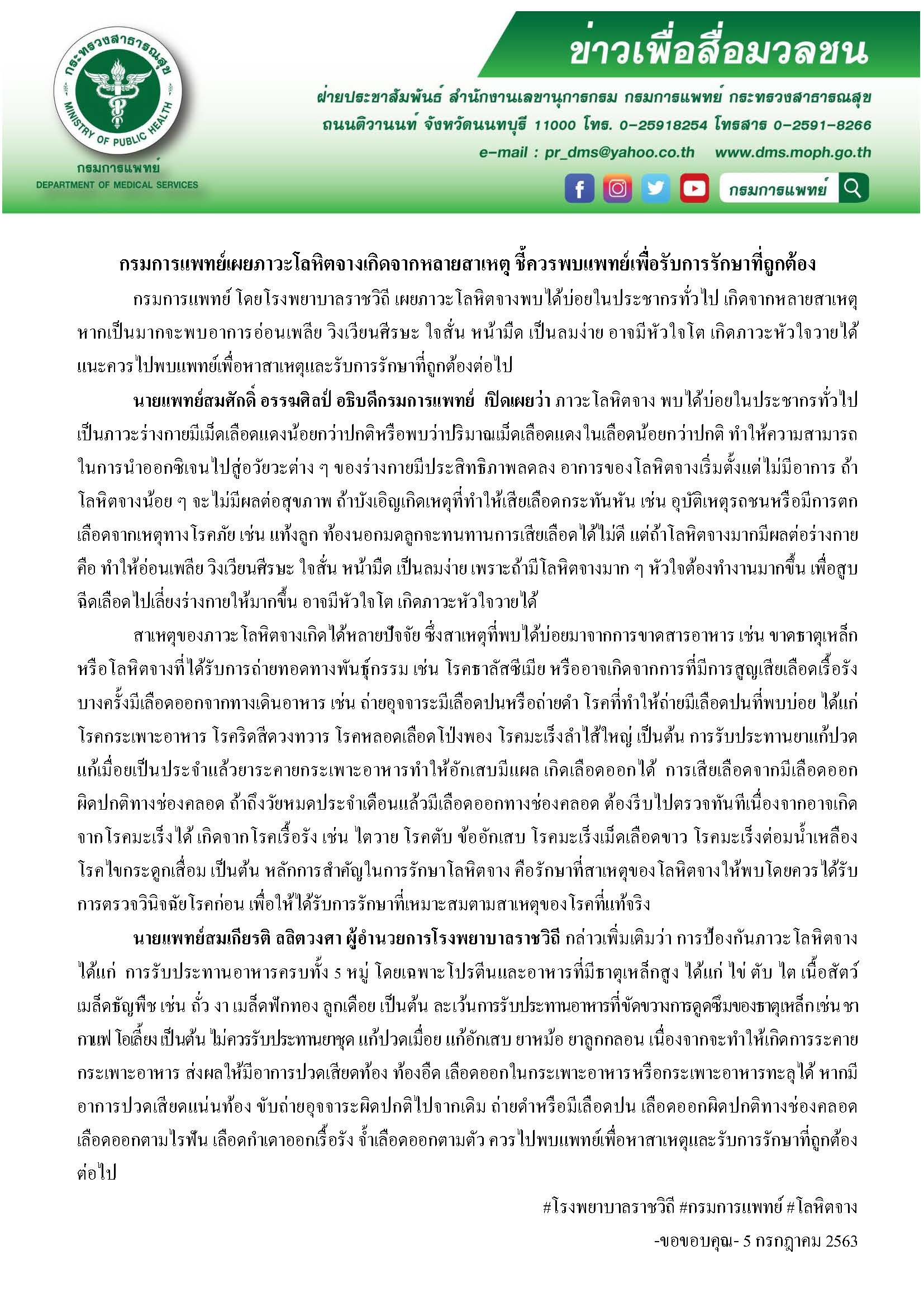 สถาบันประสาทวิทยาเพิ่มช่องทางการเข้าถึงบริการทางการแพทย์เพิ่มเติมสิทธิขั้นพื้นฐานของประชาชนกรมการแพทย์เผย โดยสถาบันประสาทวิทยา การเข้าถึงบริการทางการแพทย์ เป็นสิทธิขั้นพื้นฐานของประชาชน คนไทยทุกคน ไม่ว่าจะยากดีมีจน หรืออยู่ส่วนไหนของประเทศไทยก็ตาม แม้แต่ผู้ต้องขังเองก็ยังได้รับสิทธิ์นี้เช่นเดียวกัน นายแพทย์สมศักดิ์ อรรฆศิลป์ อธิบดีกรมการแพทย์ เปิดเผยว่า โครงการราชทัณฑ์ปันสุข เป็นอีกหนึ่งความร่วมมือระหว่างกรมราชทัณฑ์และกรมการแพทย์ โดยสถาบันประสาทวิทยา ที่ดำเนินการเพื่อให้ผู้ต้องขังที่มีความเจ็บป่วย         ด้วยโรคทางระบบประสาท ได้รับการรักษาที่ถูกต้องเหมาะสมตามมาตรฐานและทันท่วงที โดยได้เริ่มดำเนินการมาตั้งแต่  เดือนมีนาคมจนถึงปัจจุบัน มีผู้ต้องขังได้รับบริการด้านโรคระบบประสาทไปแล้วทั้งสิ้น 16 ราย จากผู้ต้องขังที่รับบริการ   จากโรงพยาบาลต่าง ๆ ในสังกัดกรมการแพทย์ 125 ราย นายแพทย์ธานินทร์ เวชชาภินันท์ ผู้อำนวยการสถาบันประสาทวิทยา ได้ยกตัวอย่างผู้ต้องขัง 2 รายที่ได้รับ                   การรักษาที่สถาบันประสาทวิทยาและมีคุณภาพชีวิตดีขึ้นหลังได้รับการรักษา ผู้ป่วยรายแรกเป็นผู้ต้องขังหญิงอายุ 41 ปี      มีอาการปวดศีรษะ อาเจียนพุ่ง หมดสติ ตรวจพบว่ามีเนื้องอกในสมอง และมีภาวะสมองบวมจากการกดเบียดของตัวเนื้องอก    ผู้ป่วยได้รับการตรวจรักษาและผ่าตัดที่สถาบันประสาทวิทยา จนสามารถกลับไปเดินได้ใกล้เคียงกับปกติ และประสานส่งต่อเพื่อรับการรักษาด้วยการฉายแสงต่อไป ผู้ป่วยรายที่ 2 เป็นผู้ต้องขังชายอายุ 55 ปี มีอาการอ่อนแรงแขนขาข้างขวา  และไม่พูด ตรวจพบว่ามีอาการเส้นเลือดสมองอุดตันทำให้เกิดเนื้อสมองขาดเลือดและมีอาการบวมของสมองด้านซ้าย     และกดเบียดเนื้อสมองด้านขวา ผู้ป่วยได้รับการประสานส่งต่อเพื่อตรวจรักษาที่สถาบันประสาทวิทยาได้รับการรักษาด้วย การผ่าตัดเปิดกะโหลกศีรษะ เพื่อลดอาการบวมและภายหลังได้ให้ยาต้านเกล็ดเลือดทำกายภาพบำบัดจนสามารถถอดท่อ ช่วยหายใจ และสามารถหายใจได้เอง สามารถส่งตัวกลับไปรักษาที่โรงพยาบาลราชทัณฑ์ได้ตามปกติ จากตัวอย่างจะเห็นว่าผู้ป่วยทั้ง 2 ราย ที่แม้ว่าจะมีอาการป่วยค่อนข้างหนัก เมื่อได้รับการบริการทางการแพทย์   โรคระบบประสาทอย่างทันท่วงที ก็สามารถรักษาจนมีอาการดีขึ้นได้ ส่วนผู้ป่วยรายอื่น ๆ ที่อาการไม่หนักก็ได้รับการตรวจรักษาตามมาตรฐานเช่นเดียวกัน แม้ในช่วงที่ผ่านมาจะมีการแพร่ระบาดของไวรัสโควิด 19 ผู้ต้องขังก็ยังได้รับการตรวจรักษาผ่านระบบออนไลน์ที่ได้ร่วมวางระบบโดยกรมการแพทย์เพื่อให้การเข้าถึงบริการทางด้านโรคระบบประสาทเป็นของคนไทยทุกคน เพราะการเข้าถึงบริการทางด้านสาธารณสุข เป็นสิทธิขั้นพื้นฐานที่ไม่มีใครมาลิดรอนได้ ร่วมทำดีเพื่อชาติ ศาสน์ กษัตริย์ โดย สถาบันประสาทวิทยา กรมการแพทย์ และ กรมราชทัณฑ์ #สถาบันประสาทวิทยา #กรมการแพทย์ #ราชทัณฑ์ปันสุข                   ขอขอบคุณ                                                                                                                          6   สิงหาคม 2563